REQUERIMENTO Nº               /2017Assunto: Solicita ao Departamento de Estradas e Rodagens (DER) que realize a construção de um abrigo no ponto de ônibus localizado na Rodovia Alkindar Monteiro Junqueira, Km 30,5, próximo a Artivinco Indústria Comércio de Papéis e Embalagens, conforme especifica.Senhor Presidente:CONSIDERANDO que o ponto de ônibus localizado na Rodovia Alkindar Monteiro Junqueira, Km 30,5, próximo a Artivinco Indústria Comércio de Papéis e Embalagens, encontra-se sem abrigo.CONSIDERANDO que a falta do abrigo faz com que as pessoas fiquem ao relento, sob o sol e a chuva, em total desconforto, enquanto aguardam o ônibus.REQUEIRO nos termos regimentais, após ouvido o Douto e Nobre Plenário, que seja oficiado o Departamento de Estrada e Rodagens - DER, para que realize a construção de um abrigo no ponto de ônibus localizado na Rodovia Alkindar Monteiro Junqueira, Km 30,5, próximo a Artivinco Indústria Comércio de Papéis e Embalagens.SALA DAS SESSÕES, 25 de Abril de 2017.EDUARDO VAZ PEDROSOVereador – PPS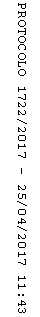 